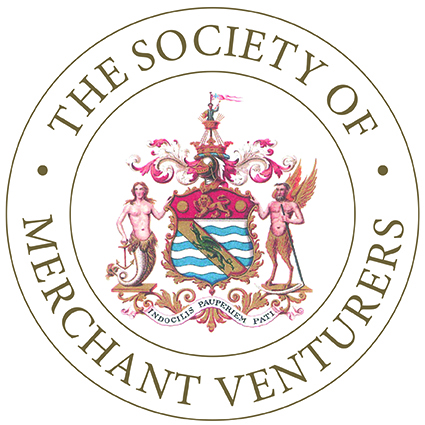 SMV Grant Application FormSMV Grant Application FormSMV Grant Application FormSMV Grant Application FormSMV Grant Application FormContact DetailsContact DetailsContact DetailsContact DetailsContact DetailsContact DetailsContact DetailsContact DetailsName of your organisation Name of your organisation Name of your organisation Name of your organisation Name of your organisation Name of your organisation Name of your organisation Name of your organisation Address of your organisation Address of your organisation Address of your organisation Address of your organisation Address of your organisation Address of your organisation Address of your organisation Address of your organisation EmailWebsiteMain contact for this application Main contact for this application Main contact for this application Main contact for this application Main contact for this application Main contact for this application Main contact for this application Main contact for this application Title First name First name Surname Surname Surname Surname Surname Position held in organisation Position held in organisation Position held in organisation Contact addressContact addressContact addressContact addressContact addressContact addressContact addressContact addressDaytime phone number Daytime phone number Daytime phone number Daytime phone number Daytime phone number Email address [if different from above]Email address [if different from above]Email address [if different from above]ReferenceReferenceReferenceReferenceReferenceReferenceReferenceReferencePlease provide the contact details of an independent referee. This should be someone in a professional or public position who knows your organisation.Please provide the contact details of an independent referee. This should be someone in a professional or public position who knows your organisation.Please provide the contact details of an independent referee. This should be someone in a professional or public position who knows your organisation.Please provide the contact details of an independent referee. This should be someone in a professional or public position who knows your organisation.Please provide the contact details of an independent referee. This should be someone in a professional or public position who knows your organisation.Please provide the contact details of an independent referee. This should be someone in a professional or public position who knows your organisation.Please provide the contact details of an independent referee. This should be someone in a professional or public position who knows your organisation.Please provide the contact details of an independent referee. This should be someone in a professional or public position who knows your organisation.Title First nameFirst nameSurnameSurnameSurnameSurnameSurnameOrganisation name Organisation name Organisation name Position in organisation Position in organisation Position in organisation Referee addressReferee addressReferee addressDaytime phone numberDaytime phone numberDaytime phone numberEmail addressEmail addressEmail addressOrganisation detailsOrganisation detailsOrganisation detailsOrganisation detailsOrganisation detailsOrganisation detailsOrganisation detailsOrganisation detailsWhen did the organisation start? When did the organisation start? When did the organisation start? When did the organisation start? When did the organisation start? When did the organisation start?                  /                  /                 /                  /What type of organisation are you? (tick as appropriate) What type of organisation are you? (tick as appropriate) What type of organisation are you? (tick as appropriate) What type of organisation are you? (tick as appropriate) What type of organisation are you? (tick as appropriate) What type of organisation are you? (tick as appropriate) What type of organisation are you? (tick as appropriate) What type of organisation are you? (tick as appropriate)    A registered charity. If yes, please provide your number:   A registered charity. If yes, please provide your number:   A registered charity. If yes, please provide your number:   A registered charity. If yes, please provide your number:   A registered charity. If yes, please provide your number:   A registered charity. If yes, please provide your number:   Charitable Incorporated Organisation. If yes, please provide your number:   Charitable Incorporated Organisation. If yes, please provide your number:   Charitable Incorporated Organisation. If yes, please provide your number:   Charitable Incorporated Organisation. If yes, please provide your number:   Charitable Incorporated Organisation. If yes, please provide your number:   Charitable Incorporated Organisation. If yes, please provide your number:   A registered company. If yes, please provide your number:   A registered company. If yes, please provide your number:   A registered company. If yes, please provide your number:   A registered company. If yes, please provide your number:   A registered company. If yes, please provide your number:   A registered company. If yes, please provide your number:   Unincorporated club or association   Unincorporated club or association   Unincorporated club or association   Unincorporated club or association   Unincorporated club or association   Unincorporated club or association   Unincorporated club or association   Unincorporated club or association   Community Interest Company   Community Interest Company   Community Interest Company   Community Interest Company   Community Interest Company   Community Interest Company   Community Interest Company   Community Interest CompanyAre you part of a larger regional or national organisation?          Yes      NoAre you part of a larger regional or national organisation?          Yes      NoAre you part of a larger regional or national organisation?          Yes      NoAre you part of a larger regional or national organisation?          Yes      NoAre you part of a larger regional or national organisation?          Yes      NoAre you part of a larger regional or national organisation?          Yes      NoAre you part of a larger regional or national organisation?          Yes      NoAre you part of a larger regional or national organisation?          Yes      NoHow many of each of the following are involved in the organisation? How many of each of the following are involved in the organisation? How many of each of the following are involved in the organisation? How many of each of the following are involved in the organisation? How many of each of the following are involved in the organisation? How many of each of the following are involved in the organisation? How many of each of the following are involved in the organisation? How many of each of the following are involved in the organisation? Full time staffFull time staffFull time staffManagement committeeManagement committeePart time staffPart time staffPart time staffVolunteers and helpersVolunteers and helpersPlease describe the overall aims and objectives of your organisation and the activities or services your organisation provides. Please describe the overall aims and objectives of your organisation and the activities or services your organisation provides. Please describe the overall aims and objectives of your organisation and the activities or services your organisation provides. Please describe the overall aims and objectives of your organisation and the activities or services your organisation provides. Please describe the overall aims and objectives of your organisation and the activities or services your organisation provides. Please describe the overall aims and objectives of your organisation and the activities or services your organisation provides. Please describe the overall aims and objectives of your organisation and the activities or services your organisation provides. Please describe the overall aims and objectives of your organisation and the activities or services your organisation provides. What is your organisation’s annual income? What is your organisation’s annual income? What is your organisation’s annual income? What is your organisation’s annual income? What is your organisation’s annual income? £££About your grant application About your grant application About your grant application About your grant application About your grant application About your grant application About your grant application About your grant application Your project/activity nameYour project/activity nameYour project/activity nameYour project/activity nameYour project/activity nameYour project/activity nameYour project/activity nameYour project/activity namePlease enter the start and end dates of the activities this grant will fundPlease enter the start and end dates of the activities this grant will fundPlease enter the start and end dates of the activities this grant will fundPlease enter the start and end dates of the activities this grant will fundPlease enter the start and end dates of the activities this grant will fundPlease enter the start and end dates of the activities this grant will fundPlease enter the start and end dates of the activities this grant will fundPlease enter the start and end dates of the activities this grant will fundProject/funding start date Project/funding start date                 /        /                /        /                /        /Project/funding end date Project/funding end date          /       /Where will the project take place? Where will the project take place? Where will the project take place? Where will the project take place? Where will the project take place? Where will the project take place? Where will the project take place? Where will the project take place?  Bristol Bristol Bristol Bristol Bristol Bristol Bristol Bristol Bath & North East Somerset Bath & North East Somerset Bath & North East Somerset Bath & North East Somerset Bath & North East Somerset Bath & North East Somerset Bath & North East Somerset Bath & North East Somerset South Gloucestershire South Gloucestershire South Gloucestershire South Gloucestershire South Gloucestershire South Gloucestershire South Gloucestershire South Gloucestershire North Somerset North Somerset North Somerset North Somerset North Somerset North Somerset North Somerset North SomersetPlease provide a postcode which represents the geographical area you will benefit.Please provide a postcode which represents the geographical area you will benefit.Please provide a postcode which represents the geographical area you will benefit.Please provide a postcode which represents the geographical area you will benefit.How will you spend this grant? Please describe your project or activity.How will you spend this grant? Please describe your project or activity.How will you spend this grant? Please describe your project or activity.How will you spend this grant? Please describe your project or activity.How will you spend this grant? Please describe your project or activity.How will you spend this grant? Please describe your project or activity.How will you spend this grant? Please describe your project or activity.How will you spend this grant? Please describe your project or activity.What needs and disadvantage will your project address and what evidence have you collected to demonstrate this need? What needs and disadvantage will your project address and what evidence have you collected to demonstrate this need? What needs and disadvantage will your project address and what evidence have you collected to demonstrate this need? What needs and disadvantage will your project address and what evidence have you collected to demonstrate this need? What needs and disadvantage will your project address and what evidence have you collected to demonstrate this need? What needs and disadvantage will your project address and what evidence have you collected to demonstrate this need? What needs and disadvantage will your project address and what evidence have you collected to demonstrate this need? What needs and disadvantage will your project address and what evidence have you collected to demonstrate this need? What positive changes would this grant make to the lives of people who use your project/service?What positive changes would this grant make to the lives of people who use your project/service?What positive changes would this grant make to the lives of people who use your project/service?What positive changes would this grant make to the lives of people who use your project/service?What positive changes would this grant make to the lives of people who use your project/service?What positive changes would this grant make to the lives of people who use your project/service?What positive changes would this grant make to the lives of people who use your project/service?What positive changes would this grant make to the lives of people who use your project/service?Please explain how you will measure and report on the positive changes made?Please explain how you will measure and report on the positive changes made?Please explain how you will measure and report on the positive changes made?Please explain how you will measure and report on the positive changes made?Please explain how you will measure and report on the positive changes made?Please explain how you will measure and report on the positive changes made?Please explain how you will measure and report on the positive changes made?Please explain how you will measure and report on the positive changes made?Please tell us about your organisation's experience and the impact of your previous work; you may also want to tell us about the people involved in your project and why you are confident in their ability to make the project succeed.How do you see this project/activity developing after this funding comes to an end, or do you see this as a one-off project/activity?Please tell us why the cost of this project/activity cannot be met using your organisation’s existing funds?Please provide details, if applicable, of any other organisations you are working with on this, or other projects.Which category best describes the impact your project will have?Which category best describes the impact your project will have?Which category best describes the impact your project will have? Improve people's life skills, education, employability and enterprise Improve people's life skills, education, employability and enterprise Improve people's life skills, education, employability and enterprise Maximise people's ability to strengthen community cohesion and build social capacity Maximise people's ability to strengthen community cohesion and build social capacity Maximise people's ability to strengthen community cohesion and build social capacity Provide people with opportunities to access local services, achieve greater social justice and to reduce inequality, exclusion and disadvantage Provide people with opportunities to access local services, achieve greater social justice and to reduce inequality, exclusion and disadvantage Provide people with opportunities to access local services, achieve greater social justice and to reduce inequality, exclusion and disadvantage Advance people's physical and mental health, wellbeing and safety Advance people's physical and mental health, wellbeing and safety Advance people's physical and mental health, wellbeing and safety Connect people with the arts, culture and heritage Connect people with the arts, culture and heritage Connect people with the arts, culture and heritage Transform people's access to, and engagement with, their environment and public spaces Transform people's access to, and engagement with, their environment and public spaces Transform people's access to, and engagement with, their environment and public spacesHow many people will benefit from this funding? How many people will benefit from this funding? How many people will benefit directly? How many people will benefit directly? Primary beneficiary - Select a single option to represent the primary beneficiary group for this grantPrimary beneficiary - Select a single option to represent the primary beneficiary group for this grantPrimary beneficiary - Select a single option to represent the primary beneficiary group for this grant Adults Men Men Alcohol/drug addiction Migrant workers Migrant workers Black and minority ethnic groups Not in education, employment or training (NEET) Not in education, employment or training (NEET) Carers Older people Older people Children and young people People in rural areas People in rural areas Disadvantaged / low income People in urban areas People in urban areas Ex-offenders and prisoners People with general health issues People with general health issues Families People with learning difficulties  People with learning difficulties  Homeless people People with mental health difficulties People with mental health difficulties Lesbian, gay, bi-sexual and transgender  People with physical disabilities People with physical disabilities Local residents People with weight / obesity issues People with weight / obesity issues Lone parents Refugees / asylum seekers Refugees / asylum seekers Long term unemployed Women WomenPrimary issue - select a single option to represent the primary issue that will be addressed by this grant.Primary issue - select a single option to represent the primary issue that will be addressed by this grant.Primary issue - select a single option to represent the primary issue that will be addressed by this grant. Arts and culture   Language and culture Language and culture Community support and development Poverty and disadvantage Poverty and disadvantage Counselling / advice / mentoring Racial and cultural integration Racial and cultural integration Crime Recycling Recycling Disability and access issues Religion Religion Education and training  Renewable energy Renewable energy Employment and labour Rural issues Rural issues Environment Social inclusion Social inclusion Health and wellbeing Social services and activities Social services and activities Heritage Sport and recreation  Sport and recreation  Homelessness Supporting family life  Supporting family life  Housing Transport issues Transport issues IT / technology Volunteering VolunteeringPrimary ethnic group - select a single option to represent the primary ethnic group for this grantPrimary ethnic group - select a single option to represent the primary ethnic group for this grantPrimary ethnic group - select a single option to represent the primary ethnic group for this grantPrimary ethnic group - select a single option to represent the primary ethnic group for this grantPrimary ethnic group - select a single option to represent the primary ethnic group for this grantPrimary ethnic group - select a single option to represent the primary ethnic group for this grant African African African Eastern European Eastern European Eastern European All ethnicities All ethnicities All ethnicities Gypsies and travellers Gypsies and travellers Gypsies and travellers Asian and white Asian and white Asian and white Indian Indian Indian Bangladeshi Bangladeshi Bangladeshi Irish Irish Irish Black African and white Black African and white Black African and white Other Asian Other Asian Other Asian Black Caribbean and white Black Caribbean and white Black Caribbean and white Other black Other black Other black British British British Other mixed ethnicity Other mixed ethnicity Other mixed ethnicity Caribbean Caribbean Caribbean Other white Other white Other white Chinese Chinese Chinese Pakistani Pakistani PakistaniPlease indicate the primary age group that will benefit from this grantPlease indicate the primary age group that will benefit from this grantPlease indicate the primary age group that will benefit from this grantPlease indicate the primary age group that will benefit from this grantPlease indicate the primary age group that will benefit from this grantPlease indicate the primary age group that will benefit from this grant Early years (0 - 4) Early years (0 - 4) Early years (0 - 4) Young adults (19 – 25) Young adults (19 – 25) Young adults (19 – 25) Children (5 – 12)  Children (5 – 12)  Children (5 – 12)  Adults (26 – 65) Adults (26 – 65) Adults (26 – 65) Young people (13 – 18) Young people (13 – 18) Young people (13 – 18) Seniors (65+) Seniors (65+) Seniors (65+)What is the total project cost?What is the total project cost?What is the total project cost?What is the total project cost?What is the total project cost?£How much has been raised so far? How much has been raised so far? How much has been raised so far? How much has been raised so far? How much has been raised so far? £How much money are you applying for?  How much money are you applying for?  How much money are you applying for?  How much money are you applying for?  How much money are you applying for?  £Please give a breakdown of cost under the following headings (inclusive of VAT)Please give a breakdown of cost under the following headings (inclusive of VAT)Please give a breakdown of cost under the following headings (inclusive of VAT)Please give a breakdown of cost under the following headings (inclusive of VAT)Please give a breakdown of cost under the following headings (inclusive of VAT)Please give a breakdown of cost under the following headings (inclusive of VAT)Type of costTotal costRequested amountRequested amountBreakdown of costs Breakdown of costs Staff costs Volunteer expensesOperation/activity costsOffice/overheads/premisesCapital costs (equipment)Publicity OtherTotal£££Please provide details of any other funding you are seeking or have secured for this activity.Please provide details of any other funding you are seeking or have secured for this activity.Please provide details of any other funding you are seeking or have secured for this activity.Please provide details of any other funding you are seeking or have secured for this activity.Please provide details of any other funding you are seeking or have secured for this activity.Please provide details of any other funding you are seeking or have secured for this activity.ChecklistWe cannot process your application unless you have: Answered every question Provided a copy of your constitution/governing document/set of rules Provided the contact details of at least 3 members of your management committee/board of trustees/board of directors (please do so below if not supplied in a separate document)1)2)3) Provided a copy of a bank statement or other evidence of a bank account in the name of your organisation Provided a copy of your most recent annual accounts or financial records that show your organisation's balance of funds, income and expenditure Provided a copy of your safeguarding policy if your organisation works directly with children or vulnerable adultsApplications without the supporting documents will not be submitted to the Committee. STATEMENTI hereby declare that to the best of my knowledge the information I have given is accurate.  I give the Society of Merchant Venturers permission to keep details within this application on file.Name (printed): Position/job title:Signature:					                           Date:This form is intended to assist in providing a clear application.  Should you have any queries or require any assistance, please don’t hesitate to contact us. For more information on this year’s meeting dates, please contact the Society of Merchant Venturers on 0117 973 8058 or email enquiries@merchantventurers.com.